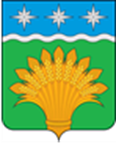 КЕМЕРОВСКАЯ ОБЛАСТЬ - КУЗБАСССовет народных депутатов Юргинского муниципального округапервого созыватридцать третье заседание РЕШЕНИЕот 24 февраля 2022 года № 179-НАОб утверждении Порядка установления и оценки примененияобязательных  требований, устанавливаемых  муниципальныминормативными правовыми актами  Юргинского муниципального округаВ соответствии с частью 5 статьи 2 Федерального закона от 31.07.2020 № 247-ФЗ «Об обязательных требованиях в Российской Федерации», руководствуясь Уставом Юргинского муниципального округа, Совет народных депутатов Юргинского муниципального округаРЕШИЛ:1. Утвердить порядок установления и оценки применения обязательных требований, устанавливаемых муниципальными нормативными правовыми актами органов местного самоуправления Юргинского муниципального округа согласно Приложению.2. Настоящее решение опубликовать в газете «Юргинские ведомости» и разместить в информационно – телекоммуникационной сети «Интернет» на официальном сайте администрации Юргинского муниципального округа.3.	Настоящее решение вступает в силу с 01.01.2022 года после его официального  опубликования в газете «Юргинские ведомости». 4. Контроль за исполнением настоящего решения возложить на постоянную комиссию Совета народных депутатов по бюджету, налогам, финансовой и экономической политике.Приложение к решениюСовета народных депутатов Юргинского муниципального округаот 24 февраля 2022 года № 179-НАПорядок установления и оценки примененияобязательных  требований, устанавливаемых  муниципальныминормативными правовыми актами  Юргинского муниципального округа1. Общие положения          1.1. Настоящий Порядок разработан в соответствии с частью 5 статьи 2 Федерального закона от 31.07.2020 № 247-ФЗ «Об обязательных требованиях в Российской Федерации» (далее - Федеральный закон № 247-ФЗ) и  определяет правовые и организационные основы установления в проектах нормативных актов органов местного самоуправления, вносимых в качестве правотворческой инициативы главой Юргинского муниципального округа (далее - проект НПА), обязательных требований, которые связаны с осуществлением предпринимательской и иной экономической деятельности и оценка соблюдения, которых осуществляется в рамках муниципального контроля, привлечения к административной ответственности, предоставления разрешений (далее - обязательные требования), и оценки применения содержащихся в муниципальных нормативных правовых актах органов  местного самоуправления обязательных требований в соответствии с главой 3 настоящего Порядка.1.2. Понятия, используемые в настоящем Порядке, используются в тех же значениях, что и в нормативных правовых актах Российской Федерации, Кемеровской области − Кузбасса и муниципальных правовых актах Юргинского муниципального округа;2. Порядок установления обязательных требований2.1. Советом народных депутатов Юргинского муниципального округа, администрацией Юргинского муниципального округа, муниципальными учреждениями, ответственными за подготовку проекта НПА, устанавливающего обязательные требования (далее - разработчик), при установлении обязательных требований должны быть соблюдены принципы, установленные статьей 4 Федерального закона от 31.07.2020 № 247-ФЗ, и определены:а) содержание обязательных требований (условия, ограничения, запреты, обязанности);б) лица, обязанные соблюдать обязательные требования;в) в зависимости от объекта установления обязательных требований: осуществляемая деятельность, совершаемые действия, в отношении которых устанавливаются обязательные требования; лица и используемые объекты, к которым предъявляются обязательные требования при осуществлении деятельности, совершении действий; результаты осуществления деятельности, совершения действий, в отношении которых устанавливаются обязательные требования;г) формы оценки соблюдения обязательных требований (муниципальный контроль, привлечение к административной ответственности, предоставление разрешений);д) органы местного самоуправления, муниципальные учреждения, осуществляющие оценку соблюдения обязательных требований.2.1.1. Сведения, указанные в пункте 2.1 настоящего Порядка, указываются в пояснительной записке к проекту муниципального нормативного правового акта, содержащего обязательные требования.2.2. Проект НПА, устанавливающий обязательные требования, должен вступать в силу с учетом требований, установленных частями 1, 2, 2.1 статьи 3 Федерального закона № 247-ФЗ.2.3. В целях обеспечения возможности проведения публичного обсуждения проекта НПА, разработчик в течение рабочего дня, следующего за днем направления проекта НПА на согласование в заинтересованные органы местного самоуправления, муниципальные учреждения в порядке, установленном муниципальным правовым актом органов местного самоуправления, обеспечивает размещение на официальном сайте органов местного самоуправления в информационно-телекоммуникационной сети «Интернет» (далее - официальный сайт): проекта НПА; пояснительной записки к проекту НПА; информации о сроках проведения публичного обсуждения, устанавливаемых в соответствии с абзацем пятым настоящего пункта, о наименовании разработчика, об электронном и почтовом адресе, по которым можно направить (представить) предложения (замечания).Разработчиком указывается период (срок) для проведения публичного обсуждения и направления предложений (замечаний), который не может быть меньше 7 календарных дней. Срок проведения публичного обсуждения исчисляется со дня, следующего за днем размещения документов и информации, указанных в настоящем пункте.Предложения (замечания) граждане, организации могут направить по электронному или почтовому адресу, указанному на официальном сайте, или представить их лично разработчику. По внесенным предложениям (замечаниям) разработчик принимает меры по доработке проекта НПА, а в случае несогласия - готовит дополнение к пояснительной записке, в котором указывает основания своего несогласия (возражения). О результатах рассмотрения предложений (замечаний) разработчик в письменной форме информирует автора предложений (замечаний) в течение 30 календарных дней со дня регистрации соответствующих предложений (замечаний) способом, которым предложения (замечания) поступили разработчику.2.4. В случае если в отношении проекта НПА необходимо проведение процедуры оценки регулирующего воздействия в соответствии с муниципальным правовым актом органов местного самоуправления, устанавливающим правила проведения оценки регулирующего воздействия проектов муниципальных правовых актов Юргинского муниципального округа, возможность проведения публичного обсуждения проекта НПА обеспечивается в рамках публичных консультаций, проводимых в соответствии с указанным муниципальным правовым актом органов местного самоуправления.2.5. Оценка установленных проектом НПА обязательных требований на соответствие законодательству Российской Федерации, Кемеровской области − Кузбасса, муниципальным правовым актам Юргинского муниципального округа проводится в рамках правовой экспертизы проекта НПА.3. Порядок оценки применения обязательных требований3.1. Целью оценки применения обязательных требований является оценка достижения цели введения обязательных требований, комплексная оценка системы обязательных требований в соответствующей сфере регулирования, оценка эффективности введения обязательных требований, выявление избыточных обязательных требований.3.2. Процедура оценки применения обязательных требований включает следующие этапы:а) формирование разработчиком проекта доклада о достижении целей введения обязательных требований (далее - доклад), его публичное обсуждение на официальном сайте, доработка проекта доклада с учетом результатов его публичного обсуждения, утверждение и направление доклада для рассмотрения в администрацию Юргинского муниципального округа;б) рассмотрение проекта доклада администрацией Юргинского муниципального округа и принятие им одной из рекомендаций, указанных в пункте 3.13 настоящего Порядка.3.3. Разработчик 1 раз в 6 лет проводит оценку применения обязательных требований в отношении указанного муниципального нормативного правового акта в соответствии с целями, предусмотренными в пункте 3.1 настоящего Порядка, готовит проект доклада, включающего информацию, указанную в пунктах 3.5 - 3.8 настоящего Порядка, и в целях публичного обсуждения проекта доклада размещает его на официальном сайте.3.4. Источниками информации для подготовки доклада являются:а) результаты мониторинга право применения муниципальныхнормативных правовых актов, содержащих обязательные требования;б) результаты анализа осуществления контрольной и разрешительнойдеятельности;в) результаты анализа административной и судебной практики;г) обращения, предложения и замечания субъектов предпринимательской и иной экономической деятельности, к которым применяются обязательные требования, содержащиеся в муниципальном нормативном правовом акте (далее - субъекты регулирования);д) позиции органов местного самоуправления, муниципальных учреждений, в том числе полученные при разработке проекта НПА на этапе антикоррупционной экспертизы, оценки регулирующего воздействия, правовой экспертизы.3.5. В доклад включается следующая информация:а) общая характеристика системы оцениваемых обязательных требований в соответствующей сфере регулирования;б) результаты оценки достижения целей введения обязательных требований;в) выводы и предложения по итогам оценки достижения целей введения обязательных требований.Форма доклада утверждается распоряжением администрации Юргинского муниципального округа с учетом формы доклада о достижении целей введения обязательных требований, утвержденной Департаментом инвестиционной политики и развития предпринимательства Кузбасса.3.6. Общая характеристика системы оцениваемых обязательных требований в соответствующей сфере регулирования должна включать следующие сведения:а) общая характеристика регулируемых общественных отношений, включая сферу осуществления предпринимательской и иной экономической деятельности и конкретные общественные отношения (группы общественных отношений), на регулирование которых направлена система обязательных требований;б) нормативно обоснованный перечень охраняемых законом ценностей, защищаемых в рамках соответствующей сферы регулирования;в) цели введения обязательных требований в соответствующей сфере регулирования (снижение (устранение) рисков причинения вред охраняемым законом ценностям с указанием конкретных рисков);г) наименование и реквизиты муниципального нормативного правового акта, содержащего обязательные требования;д) перечень содержащихся в муниципальном нормативном правовом акте обязательных требований;е) сведения о внесенных в муниципальный нормативный правовой акт изменениях (при наличии);ж) сведения о полномочиях органов местного самоуправления на установление обязательных требований.3.7. Результаты оценки достижения целей введения обязательных требований, содержащиеся в проекте доклада, должны содержать следующую информацию применительно к системе обязательных требований в соответствующей сфере регулирования:а) соблюдение принципов установления и оценки применения обязательных требований, установленных Федеральным законом № 247-ФЗ;б) достижение целей введения обязательных требований (снижение (устранение) риска причинения вреда (ущерба) охраняемым законом ценностям, на устранение которого направлено установление обязательных требований);в) информация о динамике ведения предпринимательской деятельности в соответствующей сфере;г) изменение бюджетных расходов и доходов от реализации предусмотренных муниципальным нормативным правовым актом функций полномочий, обязанностей и прав органов местного самоуправления;д) сведения об уровне соблюдения обязательных требований в регулируемой сфере, в том числе данные о привлечении к ответственности за нарушение обязательных требований, о типовых и массовых нарушениях обязательных требований (в разрезе нарушенных обязательных требований);е) количество и содержание обращений субъектов регулирования к разработчику, связанных с применением обязательных требований;ж) количество и содержание вступивших в законную силу судебных актов, связанных с применением обязательных требований, по делам об оспаривании муниципальных нормативных правовых актов, об обжаловании постановлений административных комиссий Юргинского муниципального округа о привлечении лиц к административной ответственности;з) анализ влияния социально-экономических последствий реализации установленных обязательных требований на деятельность субъектов предпринимательской и иной экономической деятельности, в том числе субъектов малого и среднего предпринимательства.3.8. Выводы и предложения по итогам оценки достижения целей введения обязательных требований должны содержать один из следующих выводов:а) о целесообразности дальнейшего применения обязательных требований;б) о целесообразности дальнейшего применения обязательных требований с внесением изменений в муниципальный нормативный правовой акт в части, устанавливающей обязательные требования;в) о нецелесообразности дальнейшего применения обязательных требований и признании утратившим силу муниципального нормативного правового акта, содержащего обязательные требования.3.9. Выводы, предусмотренные подпунктами "б", "в" пункта 3.8 настоящего Порядка, формулируются при выявлении одного или нескольких из следующих случаев:а) невозможность исполнения обязательных требований, устанавливаемая в том числе при выявлении отрицательной динамики ведения предпринимательской деятельности, избыточности требований, несоразмерности расходов на их исполнение и администрирование с положительным эффектом (положительным влиянием на снижение рисков, в целях предупреждения которых установлены обязательные требования) от их исполнения и соблюдения;б) наличие дублирующих и (или) аналогичных по содержанию обязательных требований в нескольких муниципальных нормативных правовых актах;в) наличие в различных муниципальных нормативных правовых актах противоречащих друг другу обязательных требований;г) отсутствие однозначных критериев оценки соблюдения обязательных требований;д) наличие в муниципальном нормативном правовом акте неопределенных понятий, некорректных и (или) неоднозначных формулировок, не позволяющих единообразно применять и (или) исполнять обязательные требования;е) наличие неактуальных требований, не соответствующих современному уровню развития науки и техники и (или) негативно влияющих на развитие предпринимательской деятельности и технологий;ж) несоответствие системы обязательных требований или отдельных обязательных требований принципам Федерального закона № 247-ФЗ, вышестоящим нормативным правовым актам и (или) целям и положениям муниципальных программ;з) отсутствие у органов местного самоуправления, предусмотренных законодательством Российской Федерации, Кемеровской области − Кузбасса, муниципальными правовыми актами полномочий по установлению соответствующих обязательных требований.Вывод, предусмотренный подпунктом "а" пункта 3.8 настоящего Порядка, формулируется при отсутствии случаев, предусмотренных подпунктами "а" - "з" настоящего пункта.3.10. Срок публичного обсуждения проекта доклада не может составлять менее 30 календарных дней со дня его размещения на официальном сайте. Предложения (замечания) граждане, организации могут направить по электронному или почтовому адресу, указанному на официальном сайте или представить их лично разработчику.3.11. Разработчик рассматривает все предложения, поступившие через официальный сайт в установленный срок в связи с проведением публичного обсуждения проекта доклада. В случае согласия с поступившими предложениями (замечаниями) разработчик в течение 20 календарных дней со дня истечения срока публичного обсуждения проекта доклада, указанного в пункте 3.10 настоящего Порядка, осуществляет доработку проекта доклада и отражает поступившие предложения (замечания) в проекте доклада.В случае несогласия с поступившими предложениями (замечаниями) разработчик в пределах срока, указанного в абзаце втором настоящего пункта, готовит мотивированные пояснения и отражает их в проекте доклада.О результатах рассмотрения предложений (замечаний) разработчик в письменной форме информирует автора предложений (замечаний) в течение 30 календарных дней со дня регистрации соответствующих предложений (замечаний) способом, которым предложения (замечания) поступили разработчику.3.12. Разработчик в течение 5 календарных дней со дня истечения срока, указанного в абзаце втором пункта 3.11 настоящего Порядка, направляет доработанный проект доклада, подписанный руководителем разработчика, для рассмотрения в администрацию Юргинского муниципального округа с одновременным размещением доклада на официальном сайте.3.13. Администрация Юргинского муниципального округа рассматривает доклад на заседании в порядке, предусмотренном муниципальным правовым актом органов местного самоуправления, регламентирующим порядок деятельности администрации Юргинского муниципального округа, и принимает одну из следующих рекомендаций:а) о необходимости дальнейшего применения обязательных требований;б) о необходимости дальнейшего применения обязательных требований с внесением изменений в муниципальный нормативный правовой акт в части, устанавливающей обязательные требования;в) об отсутствии необходимости дальнейшего применения обязательных требований и признании утратившим силу муниципального нормативного правового акта, содержащего обязательные требования.3.14. На основании рекомендации администрации Юргинского муниципального округа, указанной в пункте 3.13 настоящего Порядка, разработчик принимает одно из следующих решений:а) о дальнейшем применении обязательных требований;б) о дальнейшем применении обязательных требований с внесением изменений в муниципальный нормативный правовой акт в части, устанавливающей обязательные требования;в) об отсутствии необходимости дальнейшего применения обязательных требований и признании утратившим силу муниципального нормативного правового акта, содержащего обязательные требования.В случае принятия решений, предусмотренных подпунктами "б", "в" настоящего пункта, разработчик обеспечивает внесение изменений в муниципальный нормативный правовой акт либо признание его утратившим силу в течение 90 дней со дня вынесения рекомендаций администрации Юргинского муниципального округа, указанных в подпунктах "б", "в" пункта 3.13 настоящего Порядка, в порядке, установленном муниципальным правовым актом органов местного самоуправления.3.15. Разработчик в течение 20 календарных дней со дня вынесения рекомендации администрации Юргинского муниципального округа, указанной в пункте 3.13 настоящего Порядка, подготавливает и размещает на официальном сайте информацию о результатах оценки применения обязательных требований.Председатель Совета народных депутатов Юргинского муниципального округаИ.Я. БережноваГлава Юргинского муниципального округа24 февраля 2022 годаД.К. Дадашов